    Состоялся финал регионального  конкурса "Зажги свою звезду!" в номинации "Вокально-исполнительское искусство". От отрасли образования своим талантом поделились Татьяна Проскурякова (СОШ № 26), Наталья Лукъяненко (Образовательный центр им.Ревякина), Елена Митяй и Людмила Михайлова, Прищепа Наталья (АТИСО), Наталья Кравченко (Детский сад № 118), Наджие Бекирова (Детский сад № 88).   Участники конкурса продемонстрировали  достаточно  высокий уровень вокального искусства, который не оставил равнодушными никого из присутствующих, членов жюри, участников групп поддержки конкурсантов.     Напомним, что организаторами конкурса, по предложению стороны Профсоюзов, выступила Севастопольская региональная трёхсторонняя комиссия по регулированию социально-трудовых отношений. 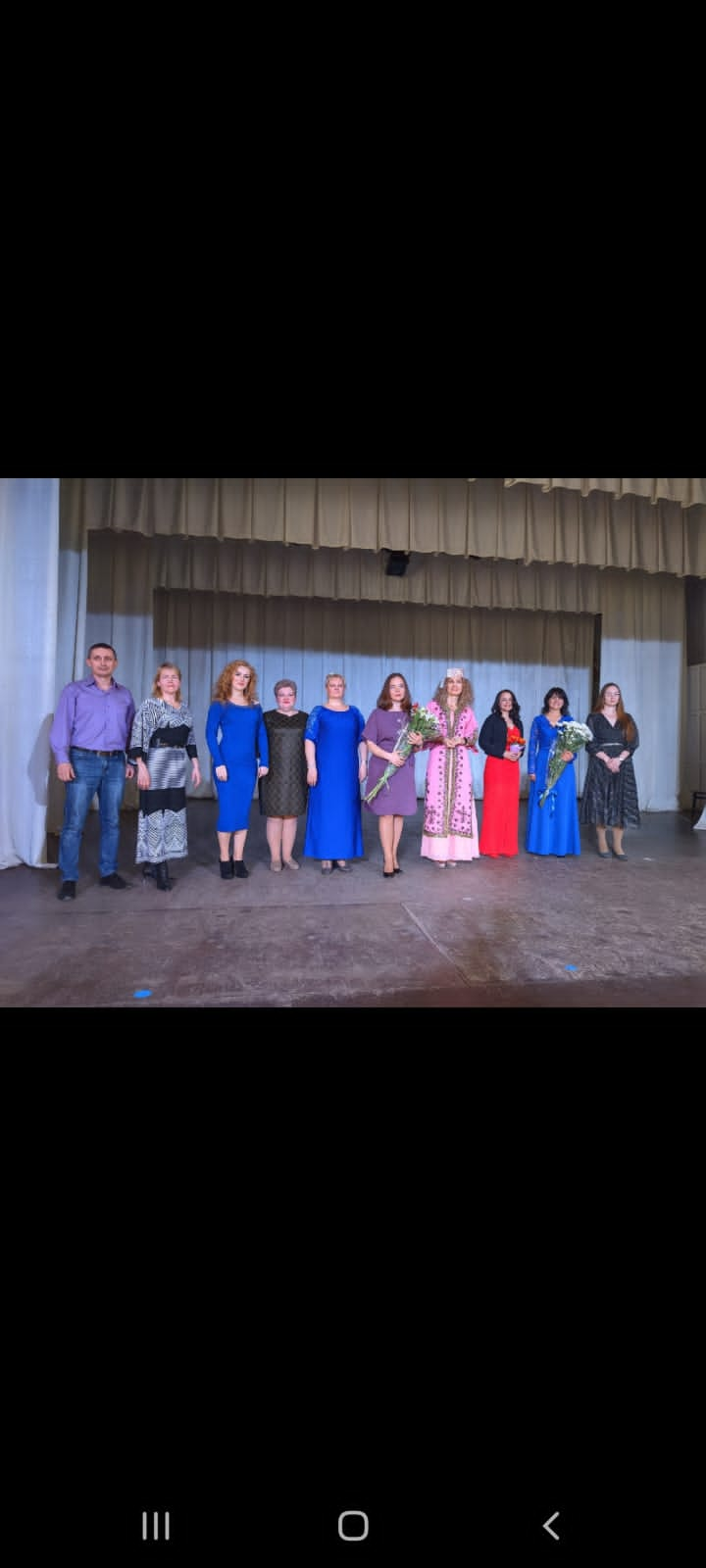 